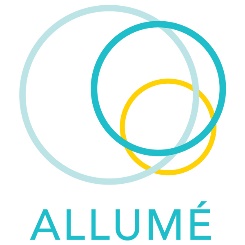 2018-2019 Influenza Consent FormEmployee Name: Date of Birth: Address:                                                               Phone:Insurance: Insurance ID #:Please answer the following questions prior to vaccination:Are you feeling ill today? Yes       No    Do you have an allergy to eggs? Yes       NoHave you ever had a serious reaction to the influenza vaccine in the past? Yes       No Have you ever had Guillian-Barre’ Syndrome? Yes       NoSignature:                                                           Date: Influenza Vaccine Site:Vaccine Manufacturer:                                         Vaccine Lot Number:Expiration Date: Signature of person administering vaccine: Name of person administering vaccine: Epinephrine administered: Yes       No                   Location: 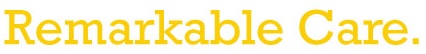 